Przykładowy przepis na ciasteczka ze strony Kwestia Smaku 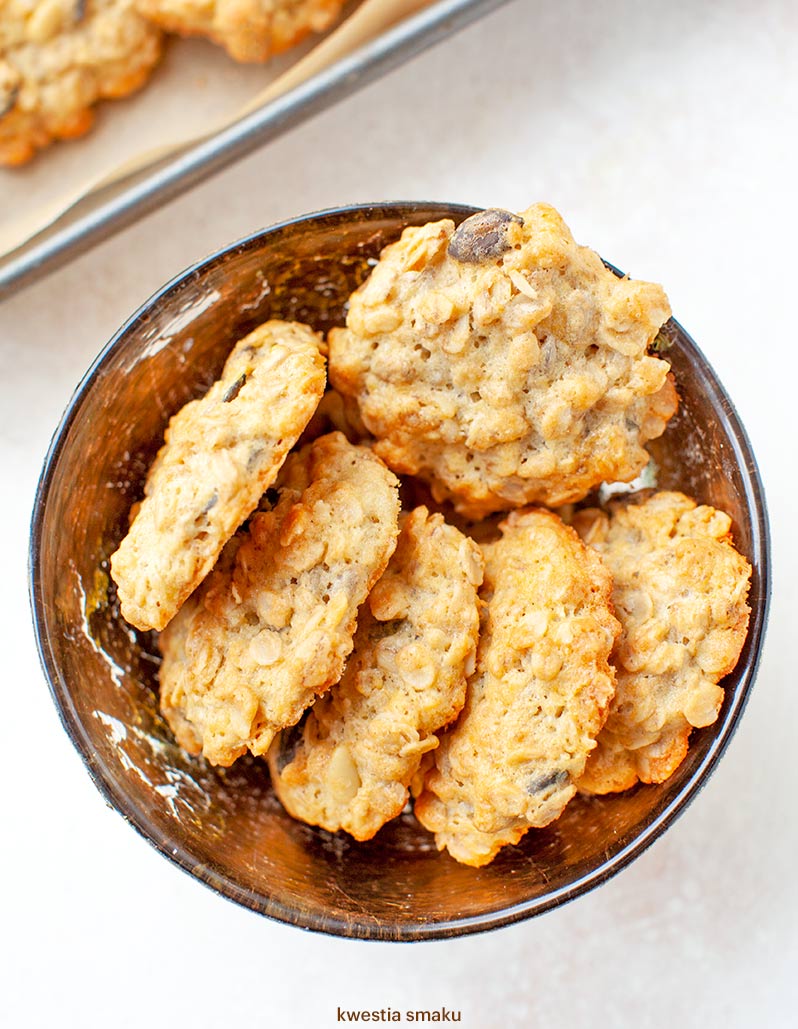 SKŁADNIKI 16 SZTUK100 g masła1 i 1/2 szklanki płatków owsianych górskich3 łyżki mąki4 łyżki cukru1 łyżeczka proszku do pieczenia2 łyżki ziaren*2 jajkaopcjonalnie 1 łyżeczka mioduPRZYGOTOWANIEMasło roztopić. Do czystej miski wsypać płatki owsiane, mąkę, cukier, proszek do pieczenia i ziarna.Wlać roztopione masło i wymieszać. Dodać jajka oraz miód jeśli używamy i wymieszać. Jeśli mamy czas, dobrze jest odstawić masę na ok. 1/2 - 1 godzinę.Piekarnik nagrzać do 180 stopni C. Blachę wyłożyć papierem do pieczenia. Nabierać łyżkę stołową masy i nakładać na blaszkę formując okręgi i delikatnie je płaszczając.Piec przez ok. 15 minut na złoty kolor.Smacznego!